WISCONSIN 4-H FALL FORUM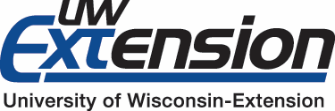 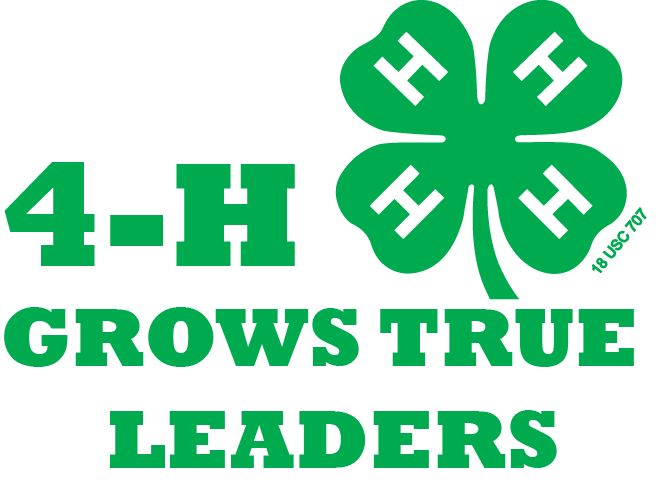 Friday, November 3, 2017 5:30 p.m. — 11:00 p.m.Saturday, November 4, 2017 8:30 a.m. — 11:00 p.m.Sunday, November 5, 2017 8:15 a.m. — 10:30 a.m.Green Lake Conference Center, Green Lake, WIThe Purpose of Fall Forum:Provide an educational opportunity for youth and adult volunteersDevelop youth and adult partnershipsCreate an engaging and welcoming environment to facilitate discussion between counties and regionsProvide an opportunity for youth and adult volunteers to be involved in the planning and evaluation of statewide programsFRIDAY EVENING, NOVEMBER 3, 20176:00 – 10:00 p.m. — Registration — Kraft Center Lobby6:00 – 9:00 p.m. — Pizza/Hospitality — Bauer Lodge Lobby & Boddie7:00 – 9:30 p.m. — Interactive Learning Sessions — Bauer Lodge (Beaty, Boddie, Morehouse Hall, Lightbody)4-H Global Summit — Abby Korb, Megan Rebout, and Adam Riley4-H International Programs — Sharla Boehlke, Lilly Bucholz, Callan McNamara, and Adam RileyAsk Me About 4-H! — Kathy Butler and Ozaukee County 4-H Youth & AdultsBright Ideas for 4-H Cloverbud Leaders —Monica Lobenstein, Melinda Pollen, and Brianna Stapleton-WelchClowning — Washington County 4-HExploring Electricity — Laura HuberExploring the STEMs in the Plant Science World — Byron Hacker, Jim Hovland, and Chuck PrisselIcebreakers —7:30p.m., 8:00p.m., and 8:30 p.m. — WLC —BeatyLife Skills Wheel — Jennifer SwensenPlant Propagation — Gayle, Lyta, and Trevyn NicollScarf Making —Brianna Jones and Megan ZaczykScience Savvy with Food Science — Tom ZinnenService Learning – Dog Blankets and Toys — St. Croix County 4-H AmbassadorsSnapshot Wisconsin: Let’s Discover Our Wildlife Together! — Susan Frett, Wisconsin DNRTelling the 4-H Story with 4-H Ambassadors — Sarah Tarjeson and Sheboygan County 4-H AmbassadorsWildlife WHEP and Forestry Hands on Activities — Barb and Norb YogerstYoga for Relaxation and Fitness — Laura Gundlach — Lightbody7:45 p.m. — Brief Welcome and Overview — Alexis Luedtke, WLC Youth President9:00 p.m. — Chaperone Orientation — Kandi O’Neil and Lori DeBoer — Ladue9:30 p.m. — Participant Orientation — Ella Breitenfeldt, Lillie Cauffman, Adam Riley, and Amber Rehberg9:45 – 11:00 p.m. Hospitality Room Open — Hosted by __________ County — Bauer Lobby11:00 p.m. — Meeting of the Wisconsin Leadership Council — Boddie/LadueSATURDAY, NOVEMBER 4, 20177:00 – 8:15 a.m. — Breakfast — Kraft Center Lobby, present meal ticket for those arriving Friday night7:30 – 8:15 a.m. — Registration — Kraft Center Lobby, refreshments for Saturday morning arrivals8:20 a.m. — Pillsbury HallGet Acquainted Energizers — Ella Breitenfeldt, Jasmine Brown, and Seth Gehrke, WLC MembersWelcome and Pledges — Alexis Luedtke and Lori DeBoer, WLC Co-PresidentsWisconsin 4-H Leadership Council2016 – 2017 Committee Presentations4-H Foundation — Amy MeyerFarm Bureau Annual Conference — Adam Riley and Lori DeBoerYouth Conference — Alexis Luedtke and Liz CookGovernor’s Meat Products Auction — Lynn Galbraith-WilsonState Fair — Seth Gehrke and Debbi CalawayFall Forum — Adam Riley, Libby Willkomm, Michele Kempfer, and Tammi ShafferIntroduction of the 2017-2018 Wisconsin Leadership Council Candidates9:15 a.m. – 9:45 a.m. “Belonging Starts With You!” — Amber Rehberg and Wisconsin Leadership Council9:45 a.m. — Making the Most of Fall Forum — “Growing True Leaders” — Kandi O’Neil, Associate State Program      Director/Volunteer Leadership Specialist10:00 a.m. — Break/TransitionMorning Workshops — Kern and Bauer Lodges (Pre-registration required)10:15 – 11:45 a.m. Building an Effective Board of Directors — Kevin Palmer and Denise Retzleff — LightbodyClowning — Washington County 4-HEverybody is Special, But Some Have Greater Challenges — Kathy Butler — JohnsonGiving Volunteers a VIP (Volunteers in Preparation) Orientation — Melinda Pollen and Dawn VandeVoort — Morehouse BHow to Teach AKA: H.T.T. — Chris Hollar and Foundational Topics Team — Morehouse AKeeping  Up with the Cloverbuds — Lillie Cauffman and Jasmine Brown, WLC Youth Leaders — MitchellPhotobomb for Community Service — Matt Calvert, Neil Klemme, and Christa Van Treek — LadueTelling Your 4-H Story with Local and Social Media — Holly Henschen — BodieOR10:15 – 12:15 p.m.Calling All Camp Counselors — Justin Hougham, Max Myers, and Marc Nutter — BeatyClog Your Socks Off! — Gayle and Lyta Nicoll — Pillsbury HallExploring the World of Horticulture and Building Skills through Plant Judging and Identification — Byron Hacker, Jim Hovland, and Chuck Prissel — Hansen-StansburyFundraising: How to Make Bank and Grow Skills — Joshua Goede and Monroe County 4-H Junior Leaders — BrownIt’s NOT Rocket Science: Starting a County 4-H Rocketry Program — John de Montmollin and Maria Habib — Lawson Mindfulness — Larissa Duncan — CaryMonster Pillows — Lynn Feldman and Mira and Nava King — TowerUsing 4-H Projects for Career Exploration — Barb and Norb Yogerst — Morehouse C11:45 a.m. or 12:15 p.m. — Lunch Buffet — Kraft Center Dining HallAfternoon Workshops (Pre-registration required)1:00 – 2:30 p.m.4-H 4 U — Libby Willkomm and Megan Zaczyk, WLC Youth Leaders — LawsonAnd My World… Communicating Across Cultures — Maria Habib and Brianna Stapleton-Welch — CaryArt Team — Stephanie Kempe and State Art Team Members — LadueBuilding an Effective Board of Directors — Kevin Palmer and Denise Retzleff — LightbodyDeveloping Leadership and Followership Skills: Lunar Hotel — Joanna Skluzacek — BeatyDrama Company — Lucas Stiemann and State Drama Company Members — Hansen-StansburyGlobal Citizenship — Sharla Boehlke, Lilly Buchholz, and Callan McNamara — BrownHow to Teach AKA: H.T.T. —Chris Hollar and Foundational Topics Team — Morehouse AIt’s in the Bag — John de Montmollin and Green Lake County 4-H Ambassadors — Morehouse CLeading Meetings with Parli Pro — Sarah Tarjeson — TowerMy Hands to Larger Service — Kathy Butler — JohnsonA Release Party: Essential Elements Online Learning! — Jill Jorgenson, Melinda Pollen, Meg Sage, and Dawn VandeVoort — Morehouse BRun Smart, Live Smart — Seth Gehrke and Anah Witt, WLC Youth Leaders — Pillsbury Hall2:30 – 2:45 p.m. — Break — Pillsbury Hall2:45 p.m. – 4:00 p.m. — “Belonging Grows With You!” — Brianna Stapleton-Welch & Expanding Access Team —Pillsbury Hall3:00 p.m. – 4:00 p.m. — Wisconsin Leadership Council Officer Elections— Staughton Hall4:00 p.m. – 5:00 p.m. — Indoor and Outdoor ActivitiesBoard and card gamesGreen Lake Hike —Round table conversationsFree time5:00 p.m. — Registration and Photos for Hall of Fame Laureates — Kraft Center5:00 p.m. — Hall of Fame Laureates Reception — Mitchell Room5:45 p.m. — Doors open for Hall of Fame Dinner (Pre-registration required)6:00 p.m. — Dinner Buffet — Kraft Center Dining HallHall of Fame Induction CeremonyDonor Recognition8:00 – 11:00 p.m. — Evening Activities in Morehouse Hall and Bauer LodgeIce Cream, compliments of Cedar Crest Ice CreamBoard and card gamesCircle Dance — hosted by Washington County Youth Leaders SUNDAY, NOVEMBER 5, 20177:30 – 8:15 a.m. — Breakfast Buffet — Kraft Center Dining Hall, present meal ticket8:00 a.m. — Welcome Energizer — Gaelen Combs, Emma Peterson, and Libby Willkomm, WLC Youth Leaders8:15 a.m. — Wisconsin 4-H Leadership Council Elections — Alexis Luedtke and Lori DeBoerEast Metro Region — Kraft Center Dining Hall, by the fireplace — Jenna Franseen and Libby Willkomm North Central Region —Tower— Ella Breitenfeldt and Lynn Galbraith-WilsonNorthwest Region — Mitchell — Emma Peterson and Eileen Van DykSouthwest Region — Kraft Center Dining Hall, by stage — Amy Meyer and Adam Riley9:15 am — WLC Officer Induction — Kraft Center Dining Hall9:30 a.m. — “Belonging… You Make a Difference” Interactive Program — John de Montmollin and Wisconsin Leadership Council10:15 a.m. — Appreciations — Kandi O’Neil, Associate State Program Director/Volunteer Specialist10:30 a.m. — AdjournCollect evaluations and clean-upHotel check-out11:00 a.m. — 12:00 p.m. — WLC meeting and photosThis program is funded in part by the Wisconsin 4-H Foundation#WIFallForum2017#TrueLeadersFall Forum Website:http://fyi.uwex.edu/wi4hvolunteers/fall-forum/ — Resources available here after the event!Save the date for Fall Forum 2018!
 November ___—___, 2018